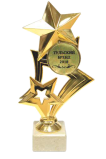 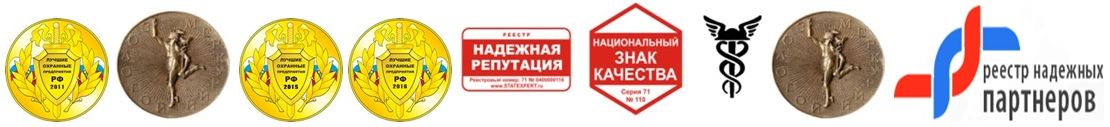 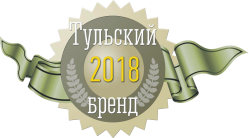 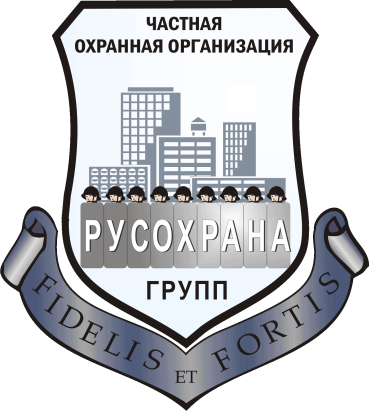          ОБЩЕСТВО С ОГРАНИЧЕННОЙ ОТВЕТСТВЕННОСТЬЮЧАСТНАЯ ОХРАННАЯ ОРГАНИЗАЦИЯ«РусОхрана Групп»                                                                                                                        300013, Российская Федерация, г. Тула, ул. Тульская, д.10/10-13                                                                                                                                 Телефон: (4872) 246-483,доб.115                                                                                                                                                                                                             Е-mail: info@barsco.ruСайт компании: www.bars-security.ruР/с 40702810702000022091 ЯРОСЛАВСКИЙ ф-л ПАО «ПРОМСВЯЗЬБАНК» г. ЯРОСЛАВЛЬ;К/с 30101810300000000760;БИК 047888760; ИНН 7107065490.Лицензия № 98 на осуществление негосударственной (частной) охранной деятельности, выдана 14 июня 2007 г. УФСВНГ России по Тульской области, срок действия до 14 июня 2022 г.План мероприятий по профилактике коррупционных правонарушений на 2020-2025 годы.ДОПОЛНЕНИЯ к плану мероприятий по профилактике коррупционных правонарушений на 2020-2025 годы.Генеральный директор                                                                        Т.Н. Савоськин         М.П.№ Наименование мероприятияСрок исполненияИсполнители1.Определение лиц, ответственных за работу по профилактике коррупционных и иных правонарушений.10.01.2020Генеральный директор2.Разработка, корректировка и принятие правовых актов, регламентирующих вопросы предупреждения и противодействия коррупции.10.01.2020Генеральный директор3.Ознакомление с принятым Кодексом этики и служебного поведения работников ООО ЧОО «РусОхрана Групп».принимаемых вновь - в день трудоустройстваСпециалист по кадрам4.Введение антикоррупционных положений в трудовые договоры и должностные инструкции работников ООО ЧОО «РусОхрана Групп».постоянноСпециалист по кадрам5.Выявление случаев возникновения конфликта интересов, одной из сторон которого являются работники ООО ЧОО «РусОхрана Групп», и принятие предусмотренных законодательством Российской Федерации мер по предотвращению и урегулированию конфликта интересов.постоянноЗаместитель генерального директора по работе с персоналом6.Проведение контрольных мероприятий, направленных на выявление коррупционных правонарушений работникамиООО ЧОО «РусОхрана Групп».ежеквартальноЗаместитель генерального директора по работе с персоналом7.Осуществление контроля за процедурой информирования работниками работодателя о случаях склонения их к совершению коррупционных нарушений и порядка рассмотрения таких случаев.постоянноЗаместитель генерального директора по работе с персоналом8.Проведение обучающих мероприятий по вопросам профилактики и противодействия коррупции.постоянноЗаместитель генерального директора по работе с персоналом9.Организация индивидуального консультирования работников ООО ЧОО «РусОхрана Групп» по вопросам противодействия коррупции.постоянноЗаместитель генерального директора  по охране труда, ГО и ЧС и мобилизационной подготовке10.Разработка методических рекомендаций, памяток и иных информационных материалов по вопросам противодействия коррупции.по необходимостиГенеральный директор11.Участие в обучающих мероприятиях по вопросам профилактики и противодействия коррупции, проводимых органом местного самоуправления Тульской области.постоянно при проведенииГенеральный директор12.Ознакомление работников под роспись с нормативными документами, регламентирующими вопросы предупреждения и противодействия коррупции.ПостоянноСпециалист по кадрам 13.Обеспечение взаимодействия с правоохранительными органами.по необходимостиЗаместитель генерального директора  по охране труда, ГО и ЧС и мобилизационной подготовке 14.Подготовка отчетов о проводимой работе в сфере противодействия коррупции.постоянноЗаместитель генерального директора  по охране труда, ГО и ЧС и мобилизационной подготовке15.Ежегодное представление руководителем ООО ЧОО «РусОхрана Групп» сведений о доходах, об имуществе и обязательствахимущественного характера.ежегодно до1 апреляГенеральный директор № Наименование мероприятияСрок исполненияИсполнители1.Разработка и принятие антикоррупционной политики организации.10.01.2020Заместитель генерального директора по охране труда, ГО и ЧС и мобилизационной подготовке2.Ознакомление с установленными правилами, регламентирующих вопросы обмена деловыми подарками и знаками делового гостеприимства.постоянноСпециалист по кадрам3.Размещение локальных, нормативных актов, регламентирующие вопросы предупреждения и противодействия коррупции организации на сайте.до 10.01.2020Секретарь-машинист4.Введение процедур защиты работников, сообщивших о коррупционных правонарушениях в деятельности организации.постоянноЗаместитель генерального директора по работе с персоналом